Всеукраїнський тиждень права у світлинах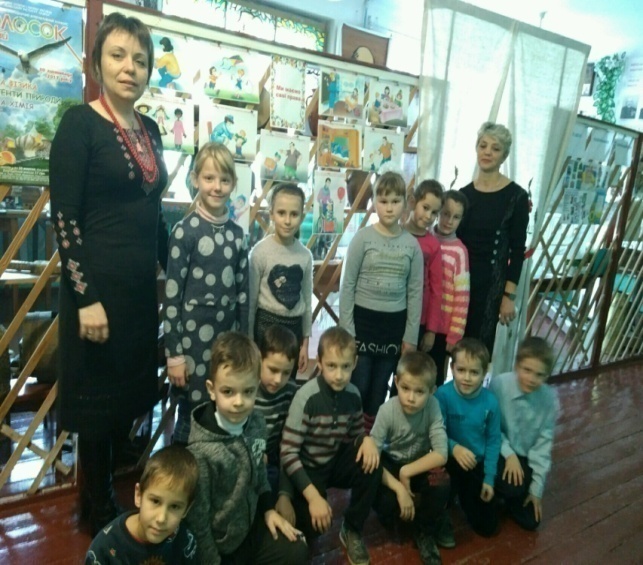 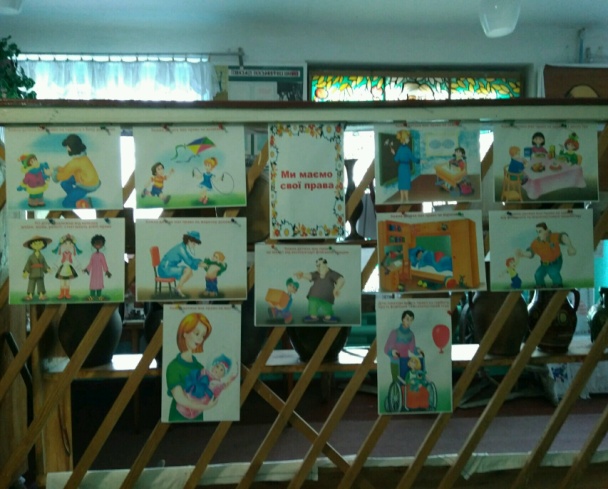 Діючі виставки на правову тематику. 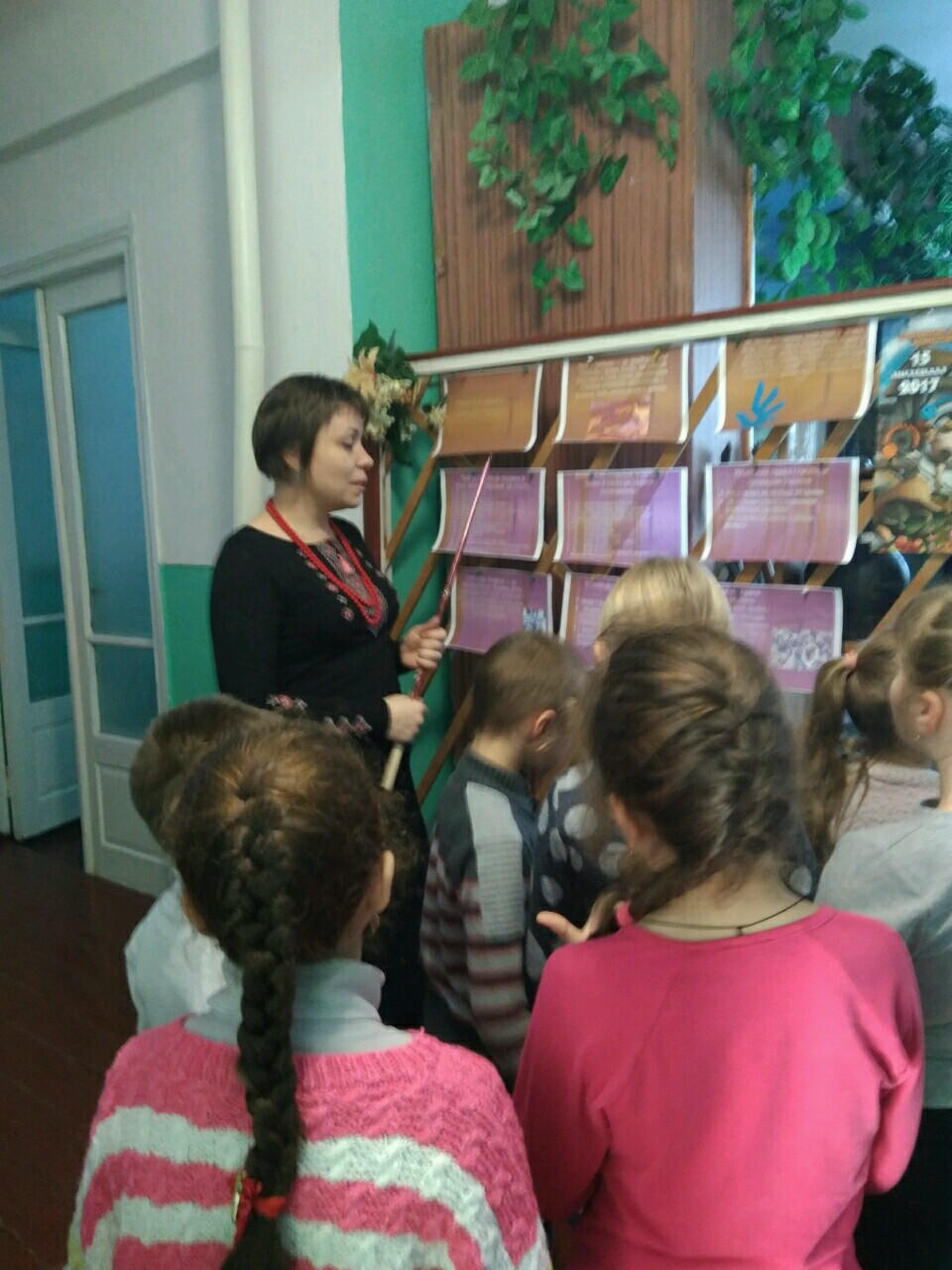 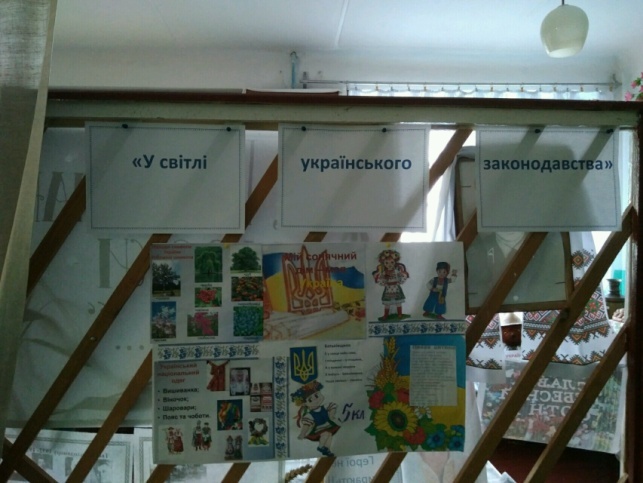 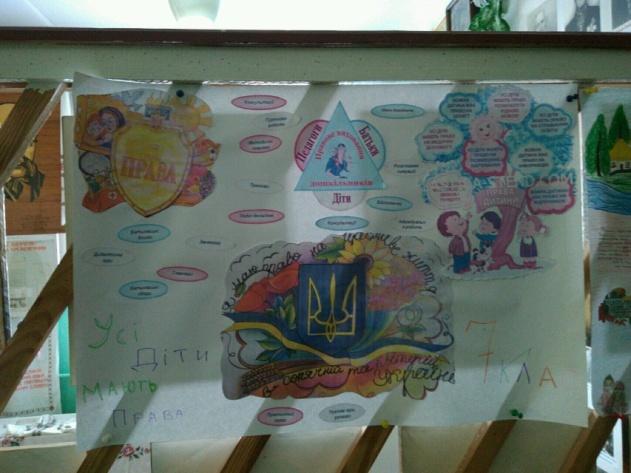 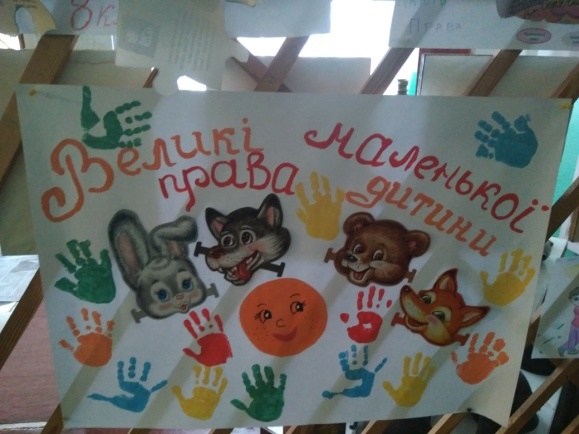                                              Конкурс стіннівок «У світлі українського законодавства»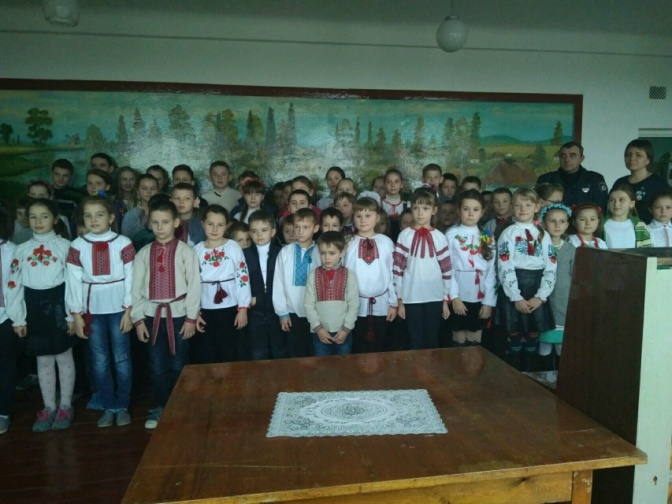 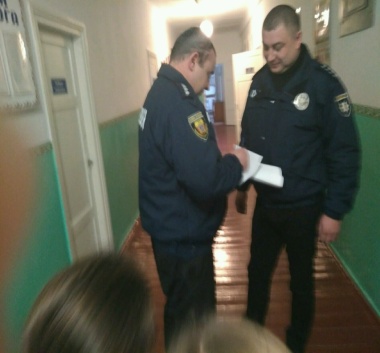                                                                                   Зустріч з дільничим 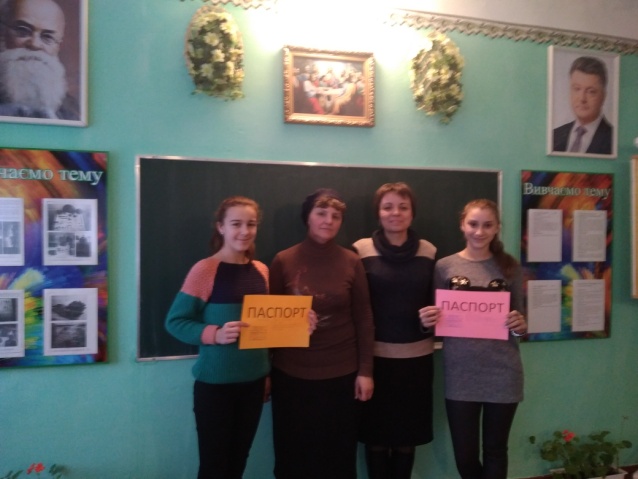 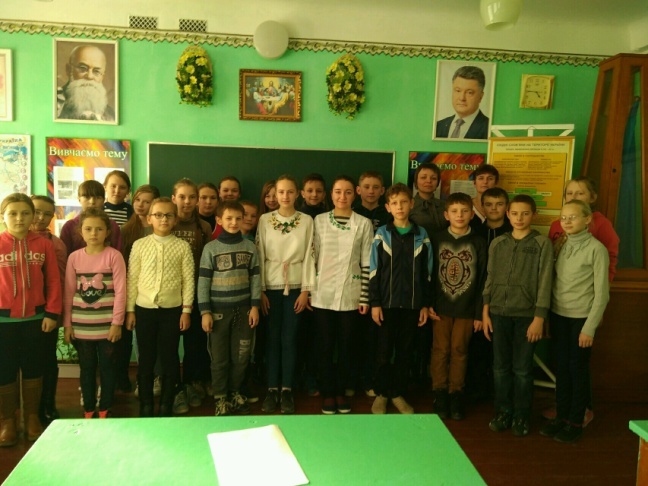                       Зустріч з паспортисткою                                            Зустріч з медпрацівником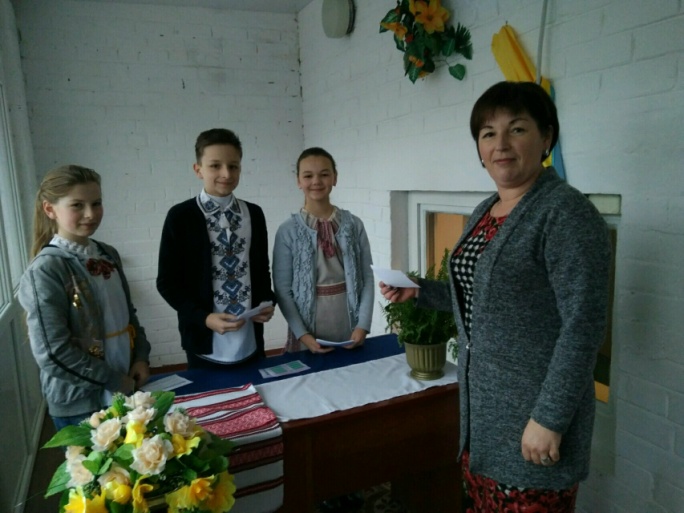 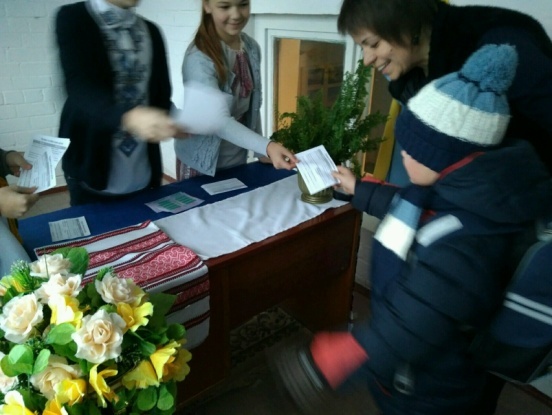                                           Вулична акція «Правова бібліотека під відкритим небом»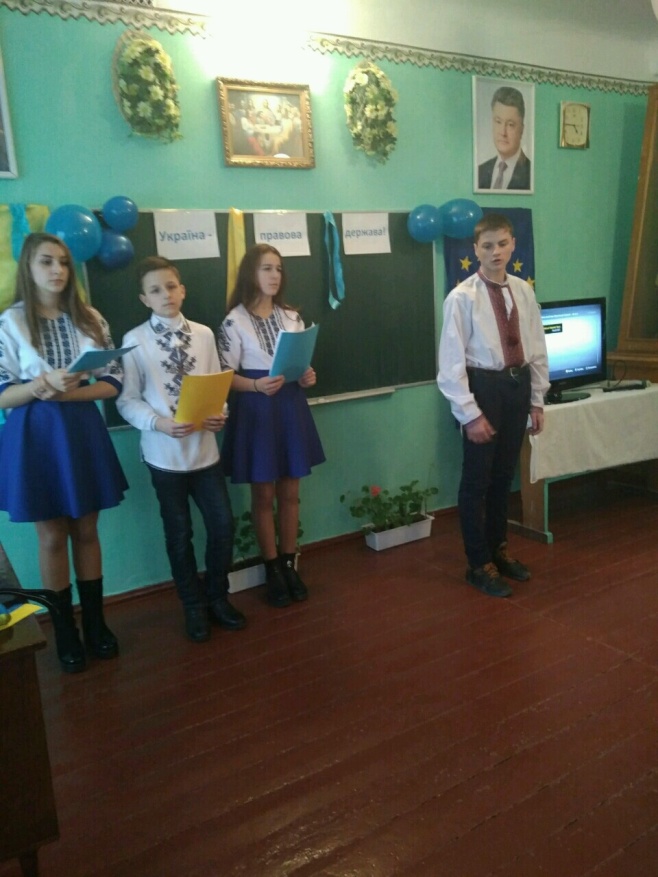 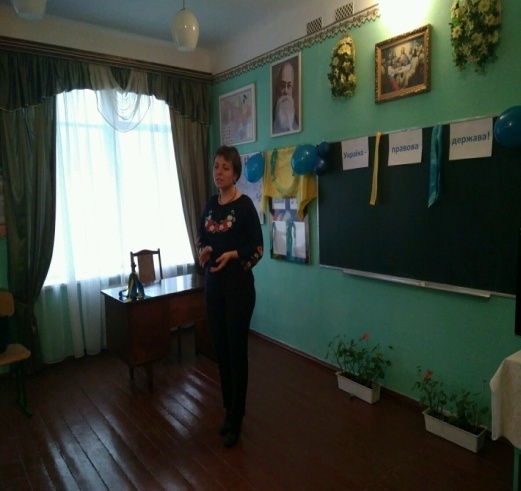 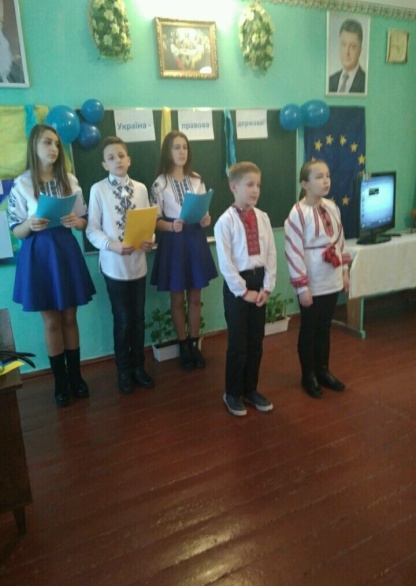 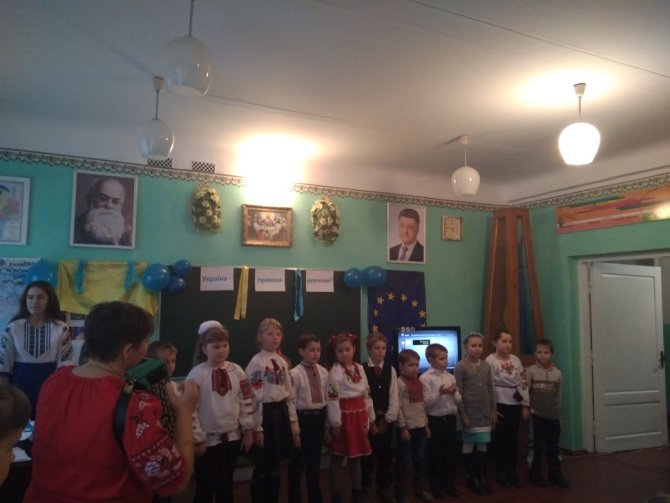 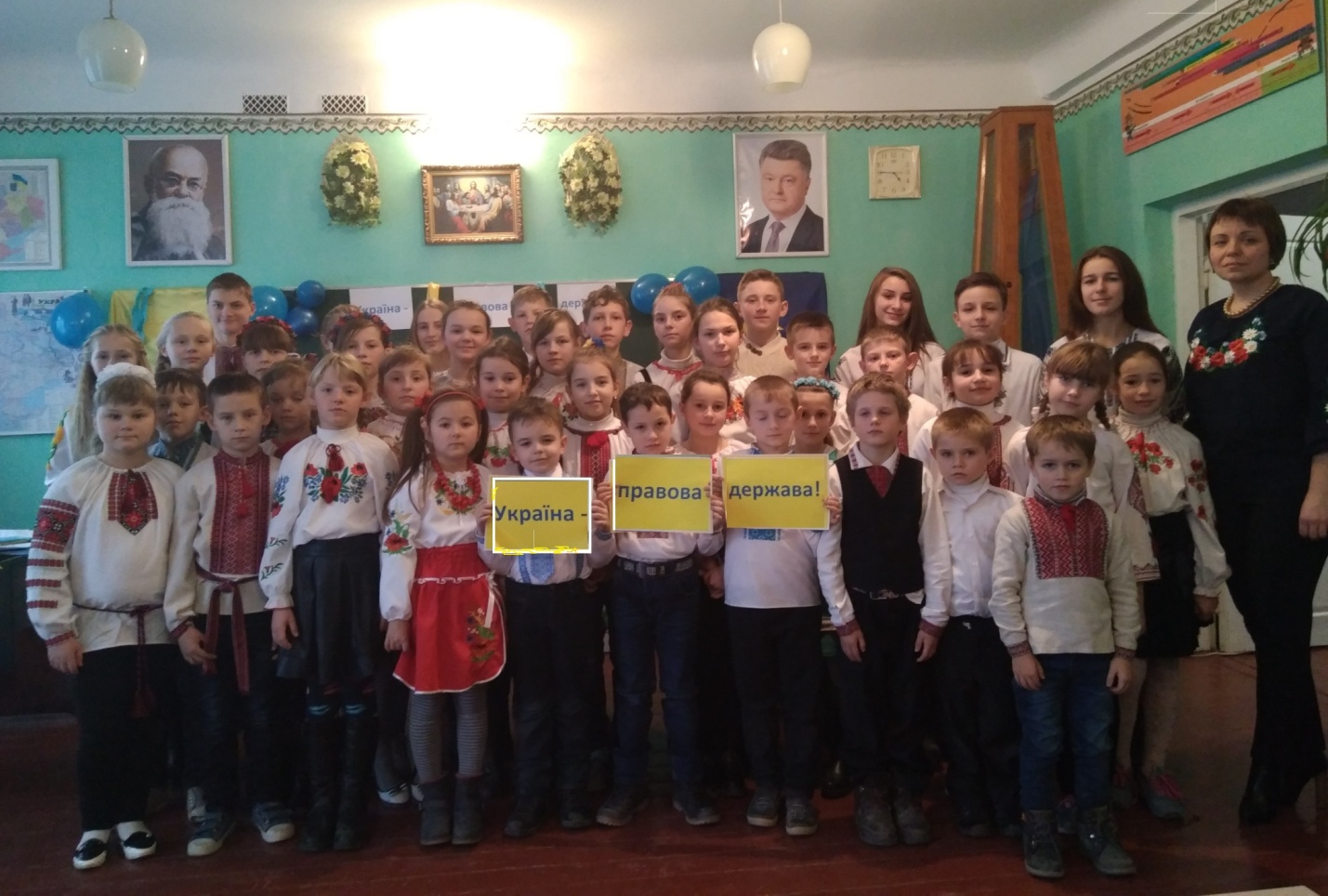                                                 Фестиваль «Україна – правова держава!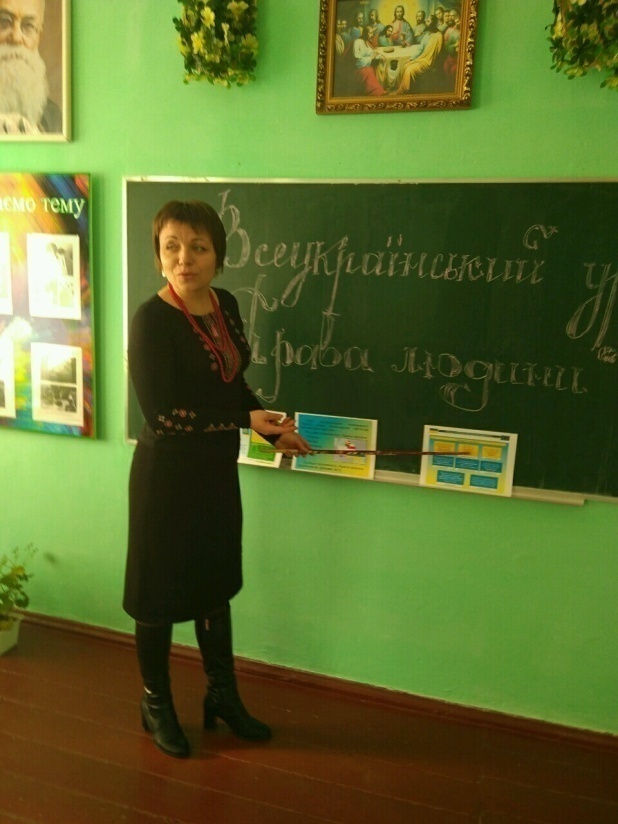 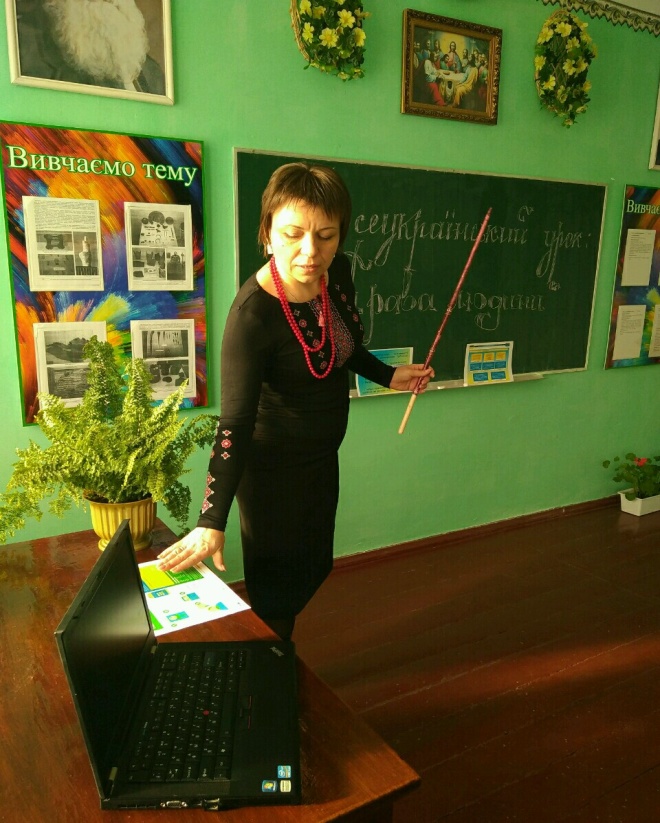                                                  Всеукраїнський урок «Права людини»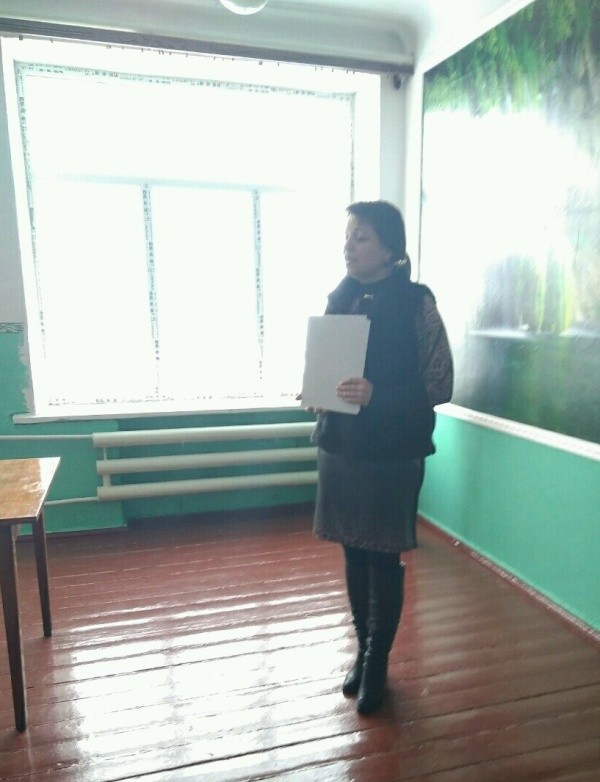 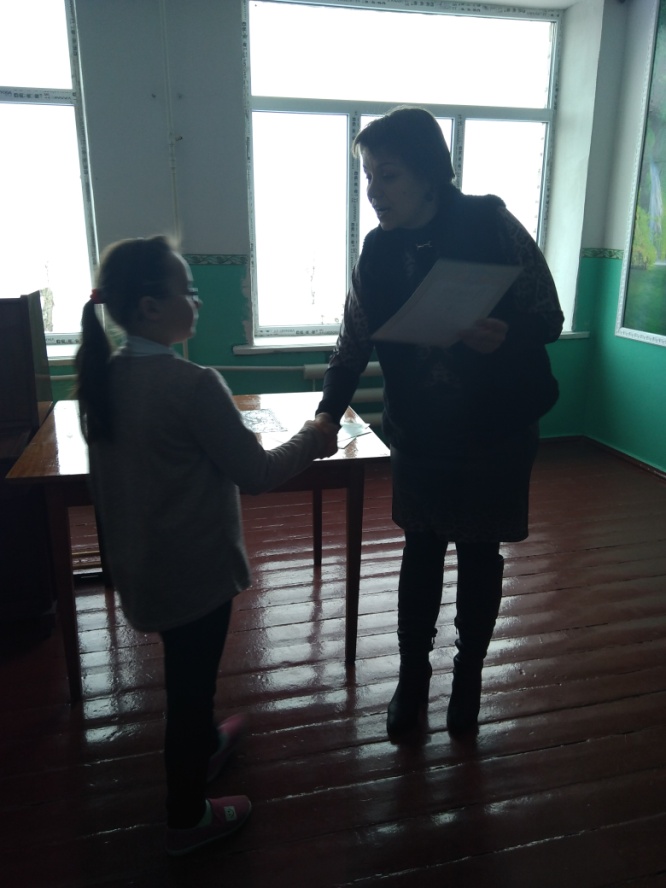                                                 Закриття тижня і вручення нагород